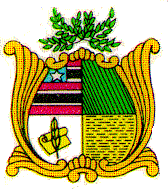 ESTADO DO MARANHÃOAssembleia LegislativaGAB. DEP.  DETINHAINDICAÇÃO Nº                                                                                             Autoria: Dep. DetinhaSenhor Presidente,             Nos termos do art. 152 do Regimento Interno da Assembleia Legislativa do Maranhão, Requeiro a Vossa Excelência que, ouvida a Mesa Diretora, seja encaminhado ofício AO EXCELENTISSIMO PREFEITO DE SÃO LUIS, SENHOR EDUARDO BRAIDE, solicitando providências, no sentido de determinar À SECRETARIA MUNICIPAL DE OBRAS E SERVIÇOS PÚBLICOS DO MUNICÍPIO - SEMOSP, que autorize RECUPERAR E APLICAR O ASFÁLTO NA AVENIDA SOL NASCENTE (500m) E NA RUA LUZICO PEREIRA (600m), NA COMUNIDADE MATINHA DO RIO GRANDE, NA BR 135, considerando o péssimo estado de conservação desses logradouros públicos, destroçados pelas fortes chuvas que têm caído sobre a capital São Luís.              A presença do Poder Público na comunidade com a realização de obras de infraestrutura se faz necessária para tornar a vida das pessoas mais saudável, elevar a autoestima, melhorar a qualidade de vida de cada cidadão (ã) e melhorar consideravelmente o aspecto paisagístico do bairro.            Nossa propositura tem por objetivo atender a um anseio de pelo menos 32 (trinta e duas) famílias que clamam diariamente para que o poder público municipal se faça presente, através de ações concretas que melhore o bem-estar dos moradores.             Reconhecemos a atuação do Governo de Vossa Excelência, cujas ações têm se desenvolvido nas mais diversas áreas da nossa cidade.              Portanto, nosso objetivo é chamar a atenção para os problemas, que não são poucos, enfrentados pelos moradores da Comunidade Matinha do Rio Grande e que a obra objeto de nossa propositura seja incluída no cronograma de revitalização dos bairros ainda no exercício de 2022.Assembleia Legislativa do Maranhão, Plenário Deputado “Nagib Haickel”, Palácio “Manoel Bequimão”, em São Luís, 20 de junho de 2022.DETINHADEP. ESTADUAL - PL2ª VICE-PRESIDENTE